El/La Presidente						El/La Secretario/aD./Dª Fco. J. Iglesias Godino				D./Dª Carmen Martínez García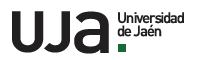 COMISIÓN DE CALIDAD DEL MÁSTER EN INGENIERÍA DE MATERIALES Y CONSTRUCCIÓN SOSTENIBLEActa nº: 6Datos de la reuniónSesión nº: 6Fecha: 17 de abril de 2018Lugar: Seminario Dpto. Ingeniería Química, Ambiental y de los MaterialesHora:12 hASISTENTESMiembros de la Comisión:D./Dª Teresa Cotes PalominoD. José M. Martín SilleroD./Dª Fco. J. Iglesias Godino (Presidente)D./Dª Carmen Martínez García (Secretaria)Miembros que excusaron su ausencia: Otros miembros de la Comisión: Otros Asistentes: D. Fco. A. Corpas Iglesias (Coordinador del Máster)ACUERDOSSustituir al representante del alumnado. Se acuerda nombrar a Dña. Estívaliz Ruiz FernándezSe revisa el PAM aprobado en enero (Anexo I_acta_Comisión 17_04_18)Se Revisan los procedimientos del MSIGC. Se aprueban los informes de CGCM (Anexo II Comisión 17_04_18)